Выставка совместного творчества «Зимняя фантазия»Участники дети и родители (с 11.12 по 22.12.2017г.)Новогодний праздник по сказке С.Я. Маршака« Двенадцать месяцев»(28.12.2017г.)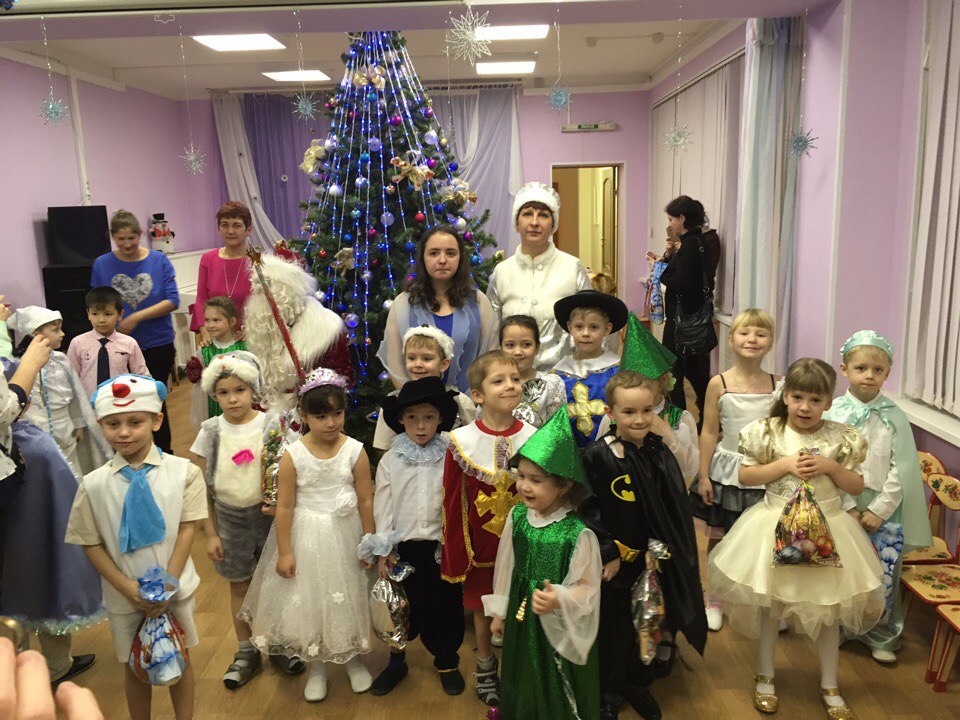 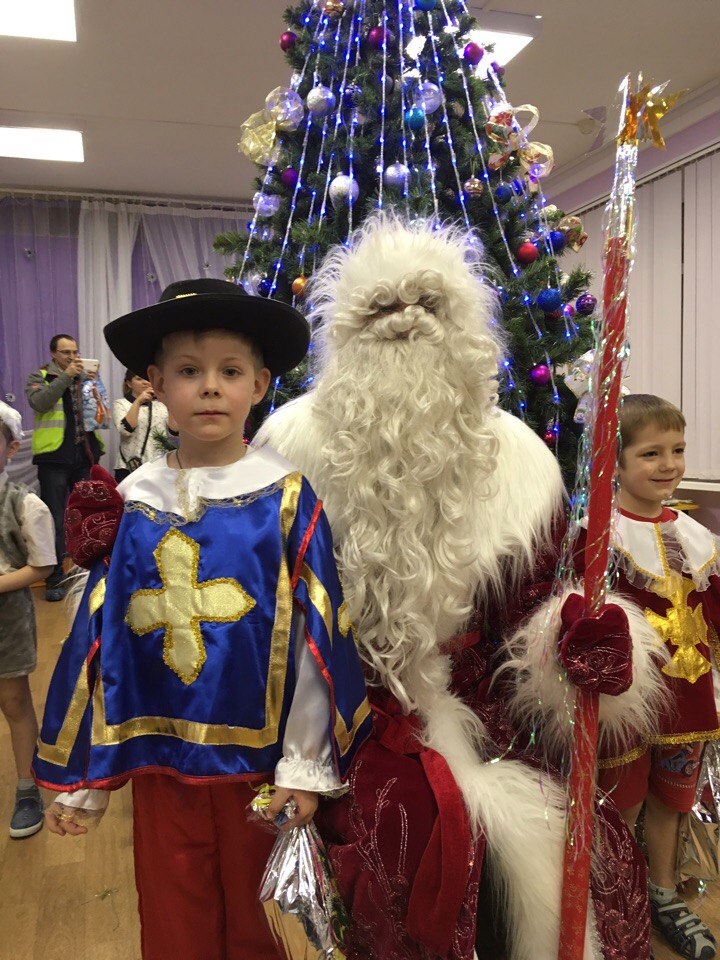 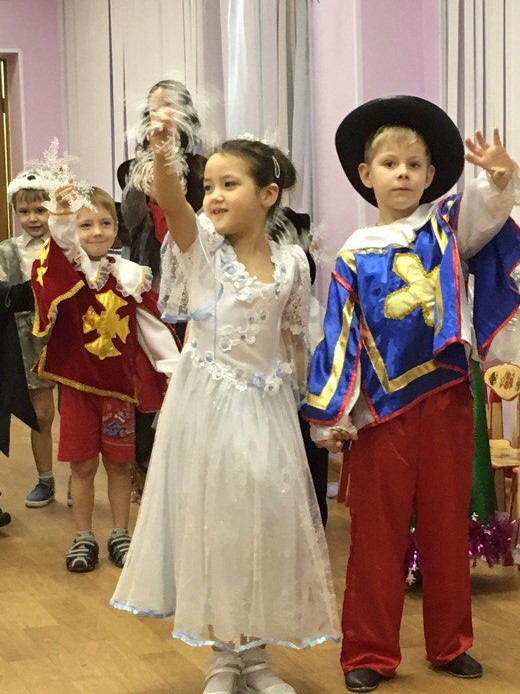 Ребята старшей группы очень любят зимние забавы: кататься на ледянках и санках, строить крепость из снега, лепить снеговиков.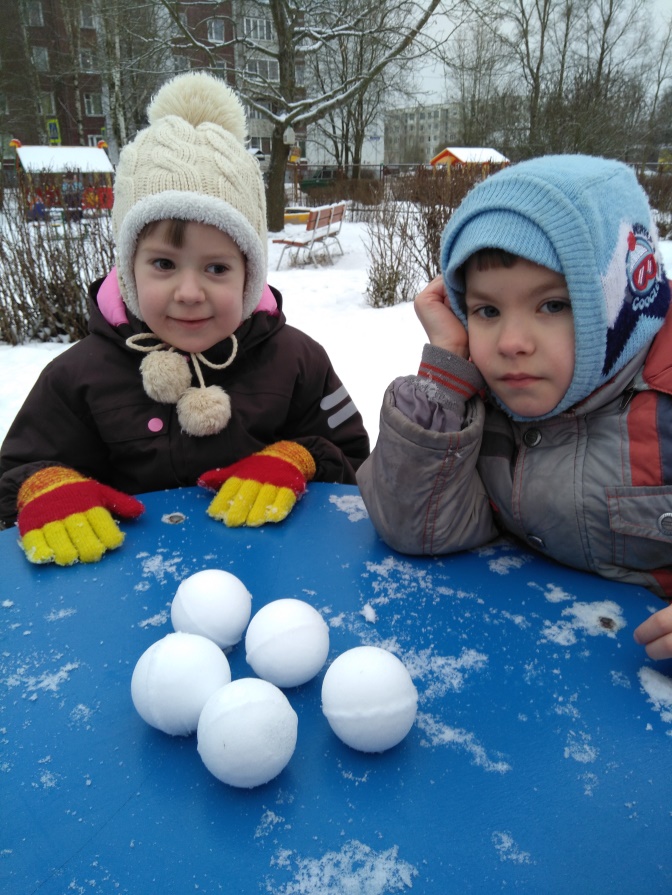 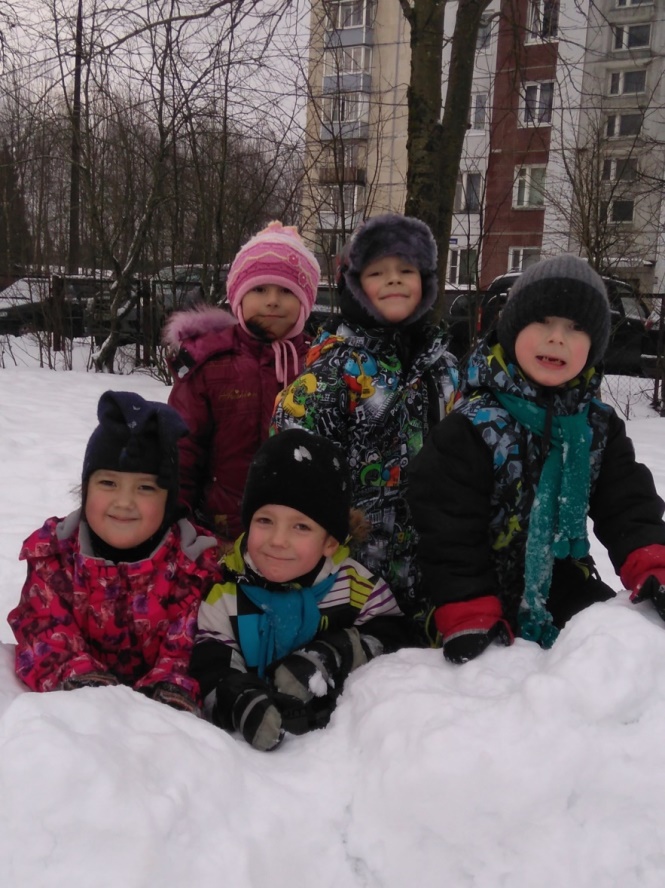 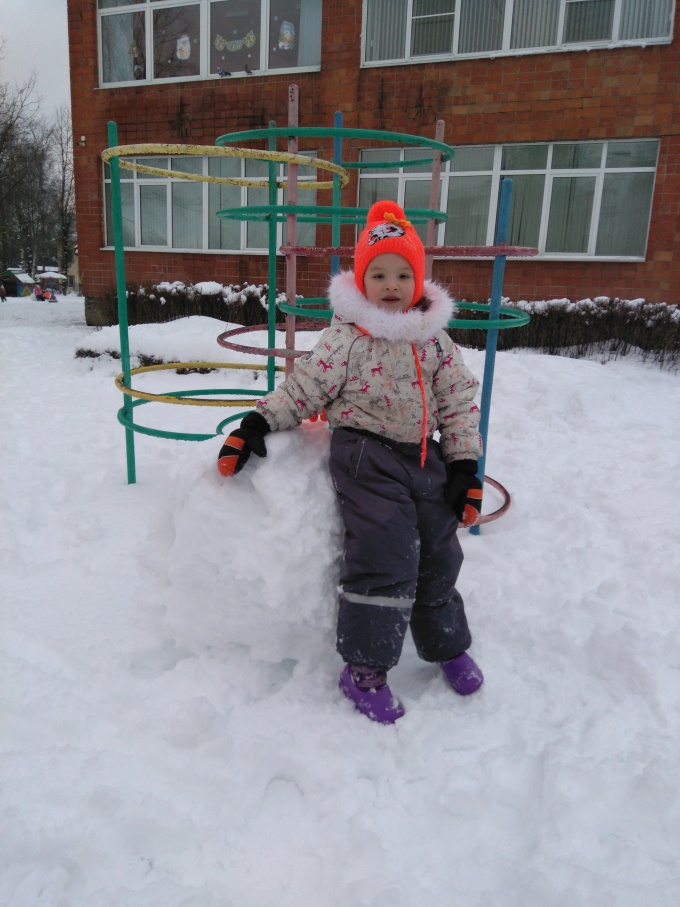 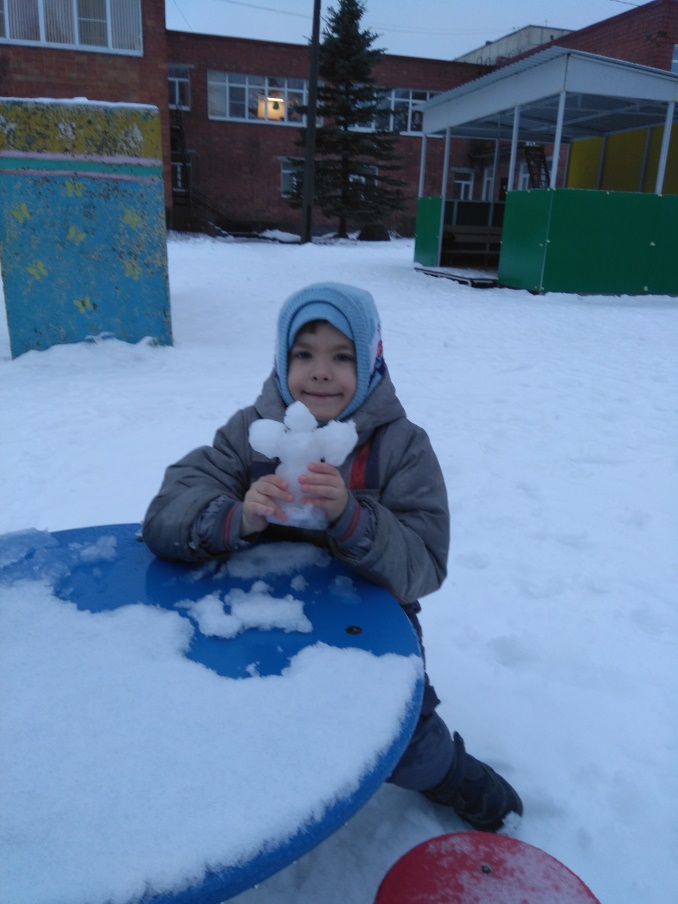 Наше творчество по лексической теме: «Семья», январь 2018г.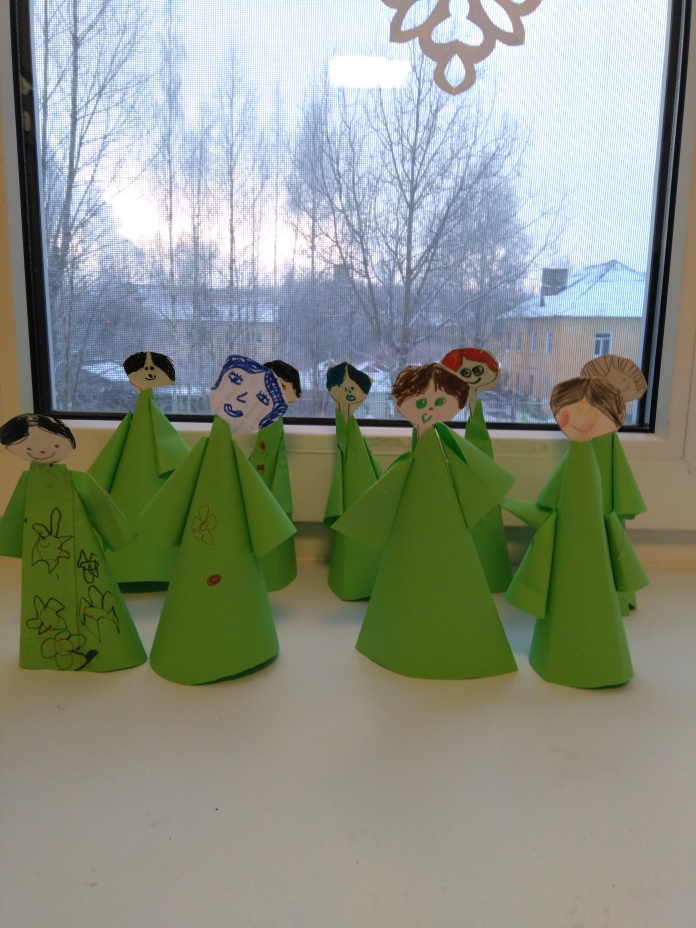 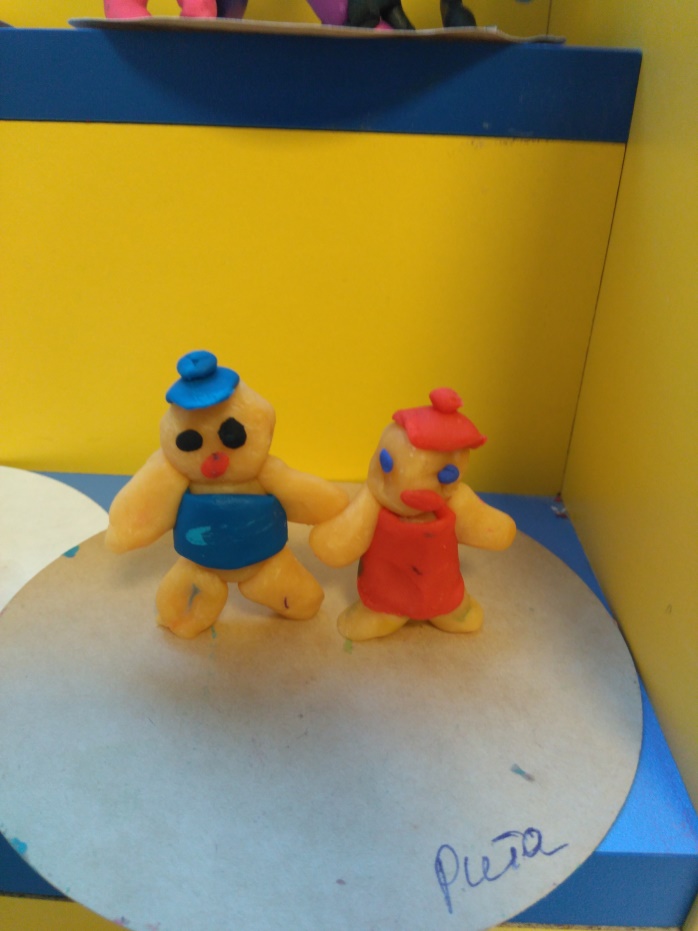 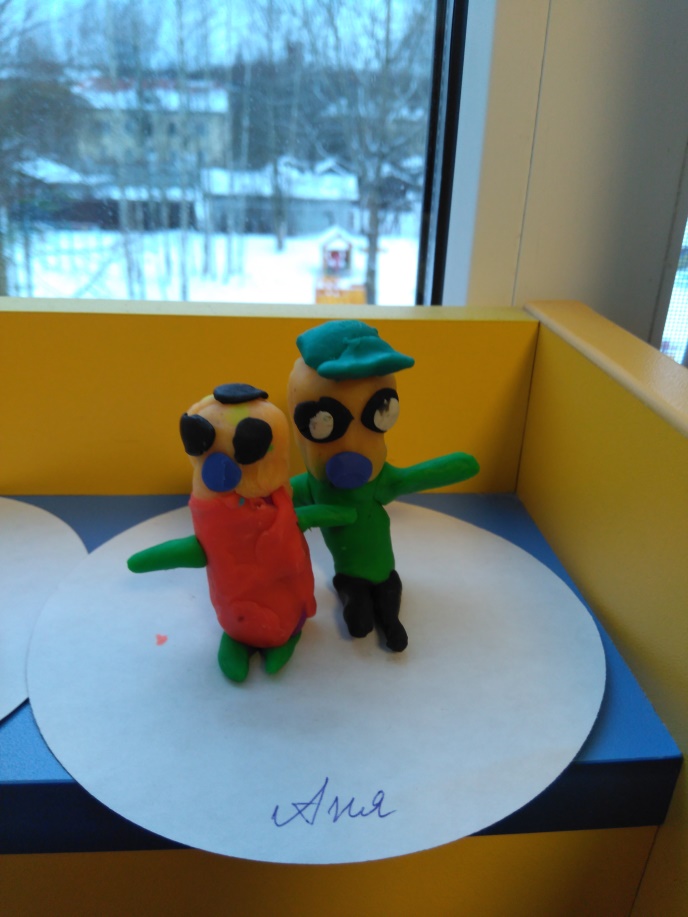 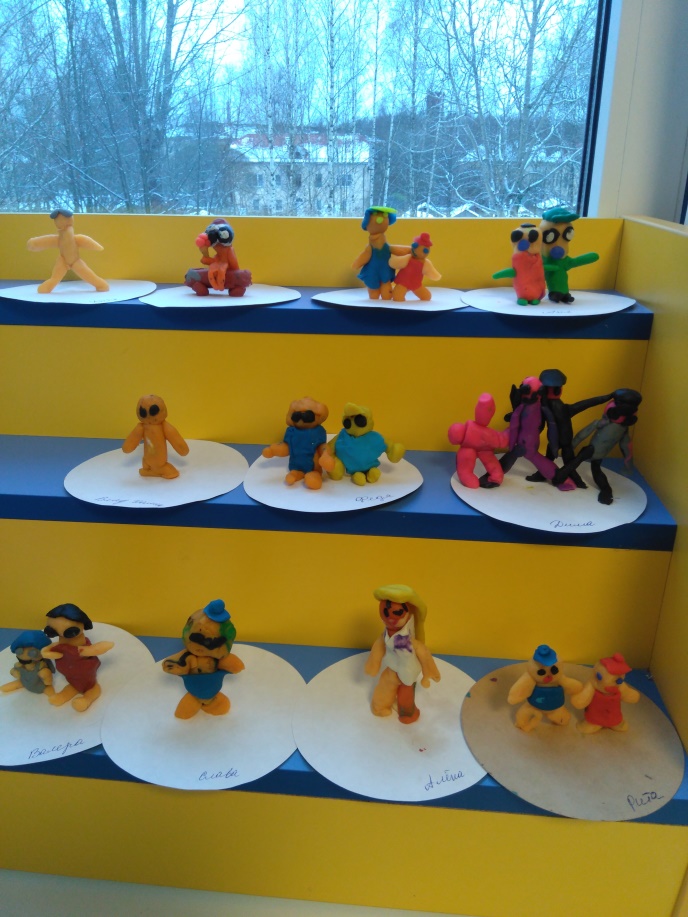 Наши достижения!!!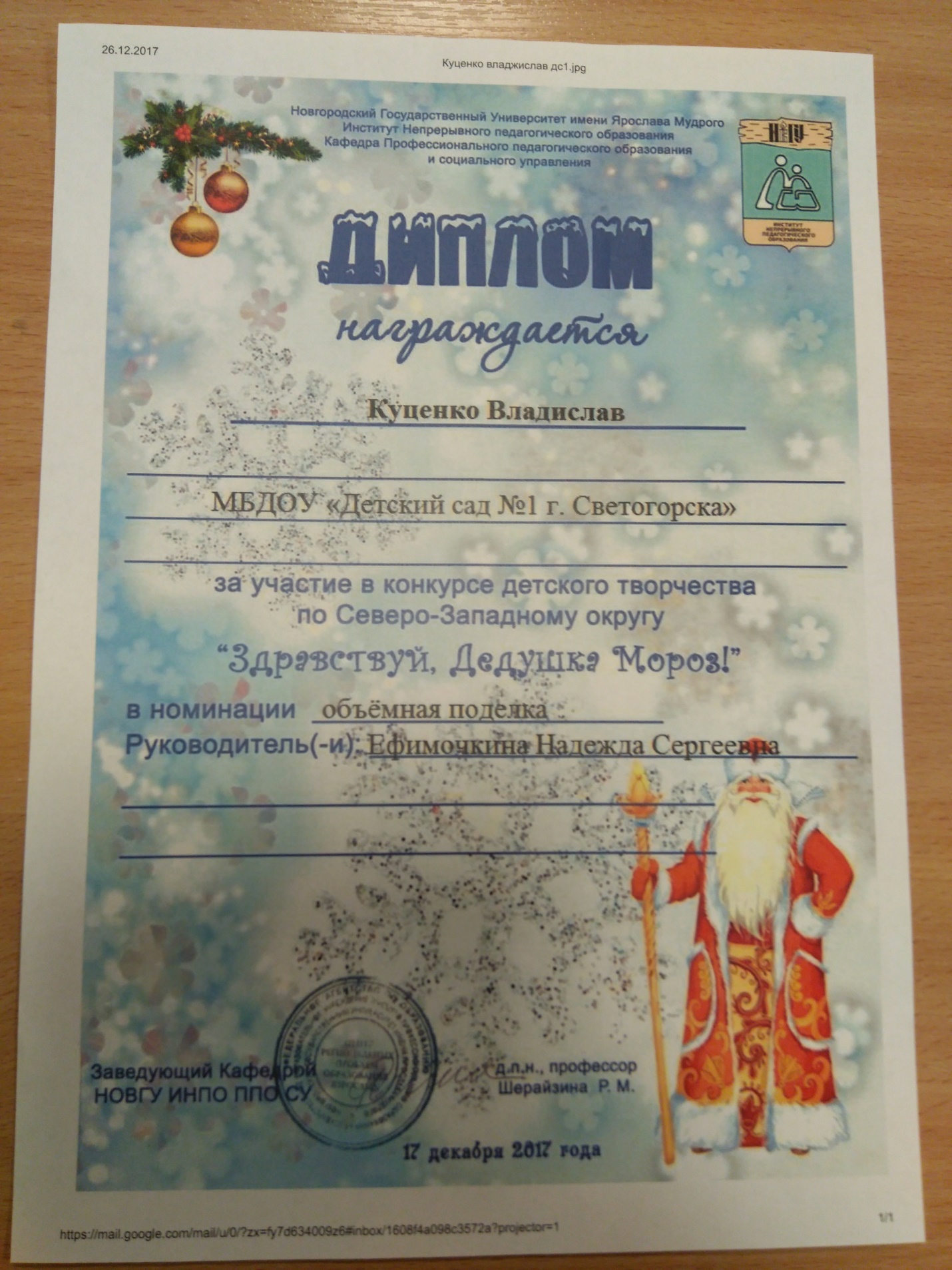 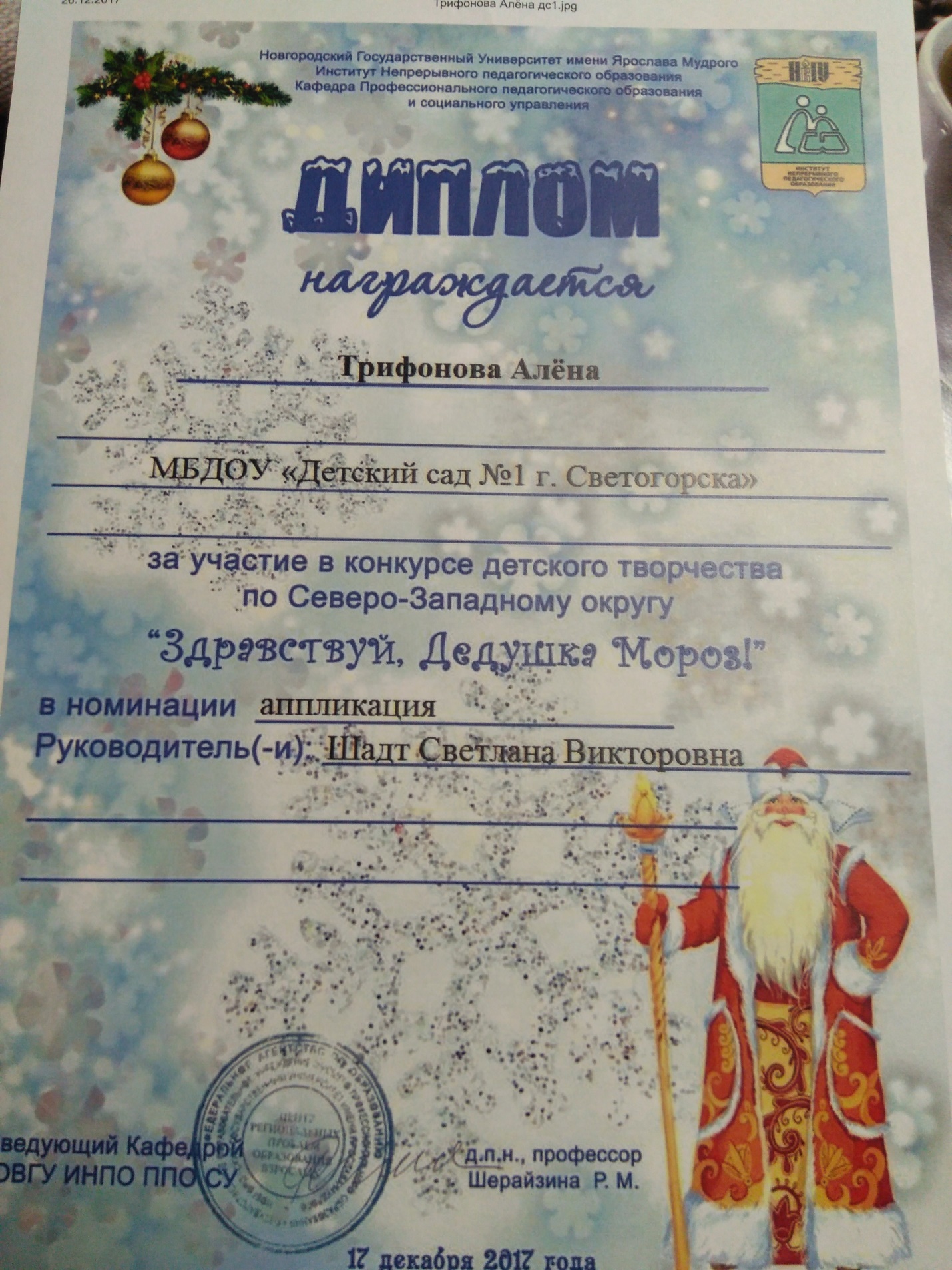 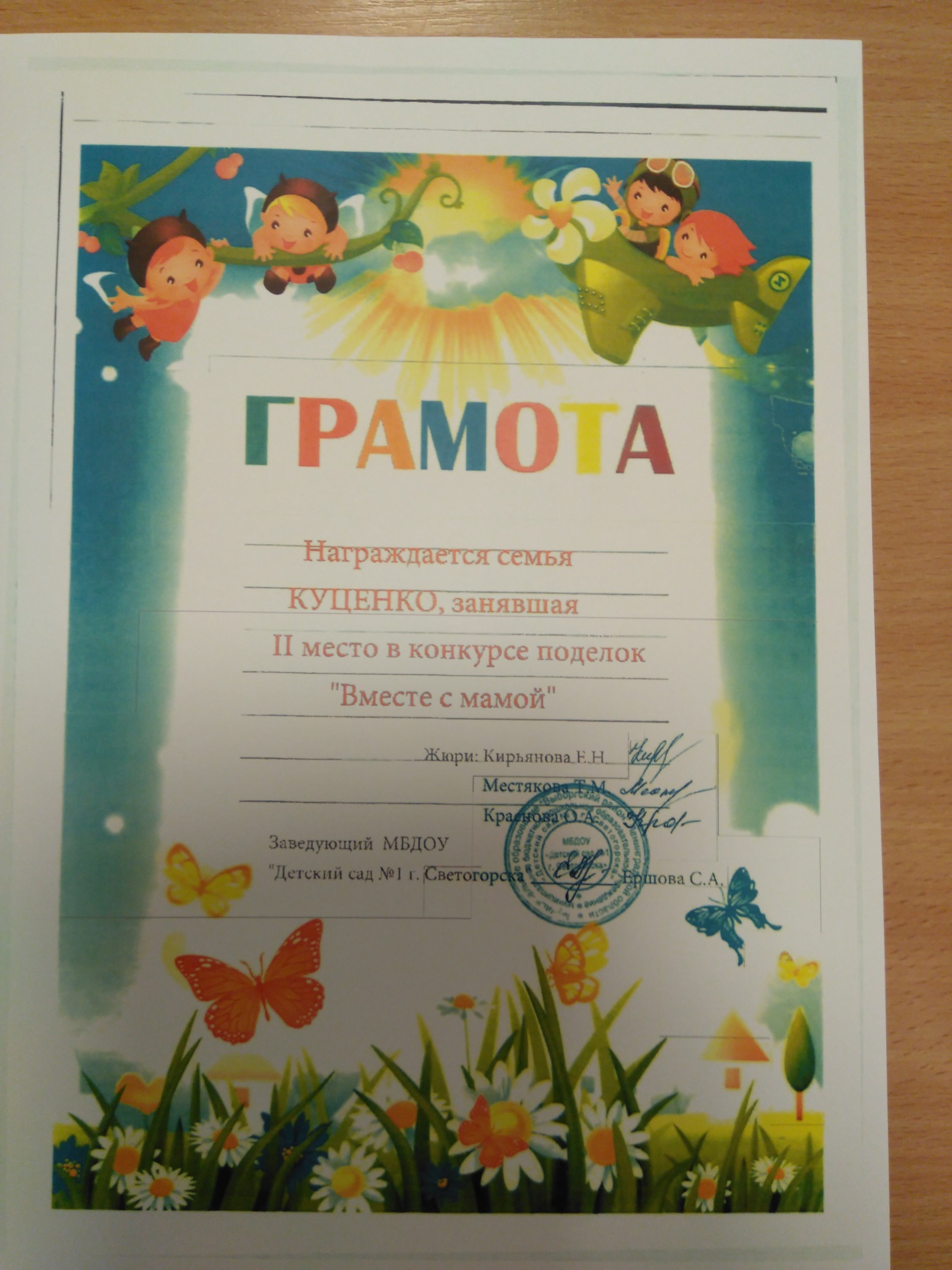 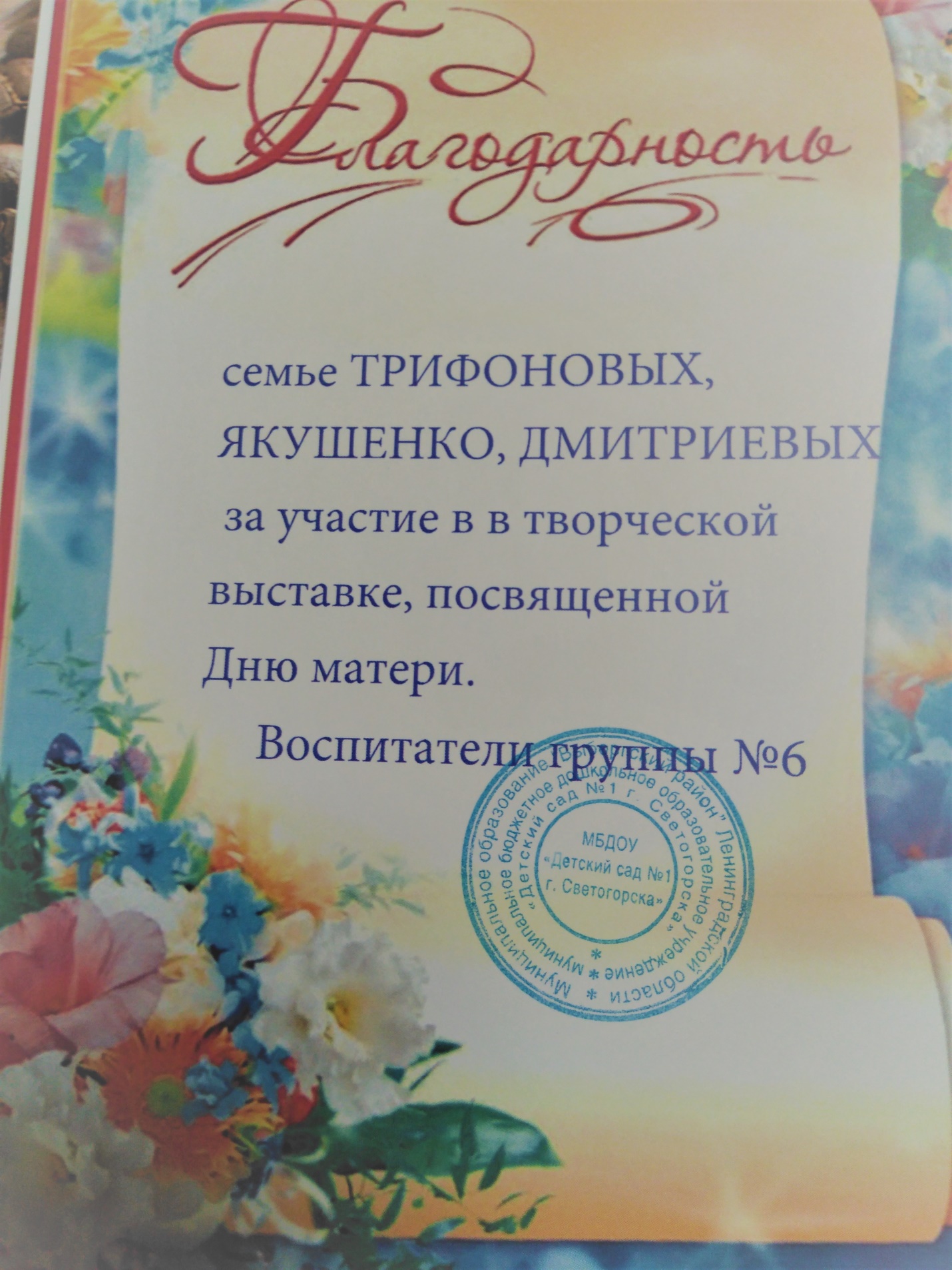 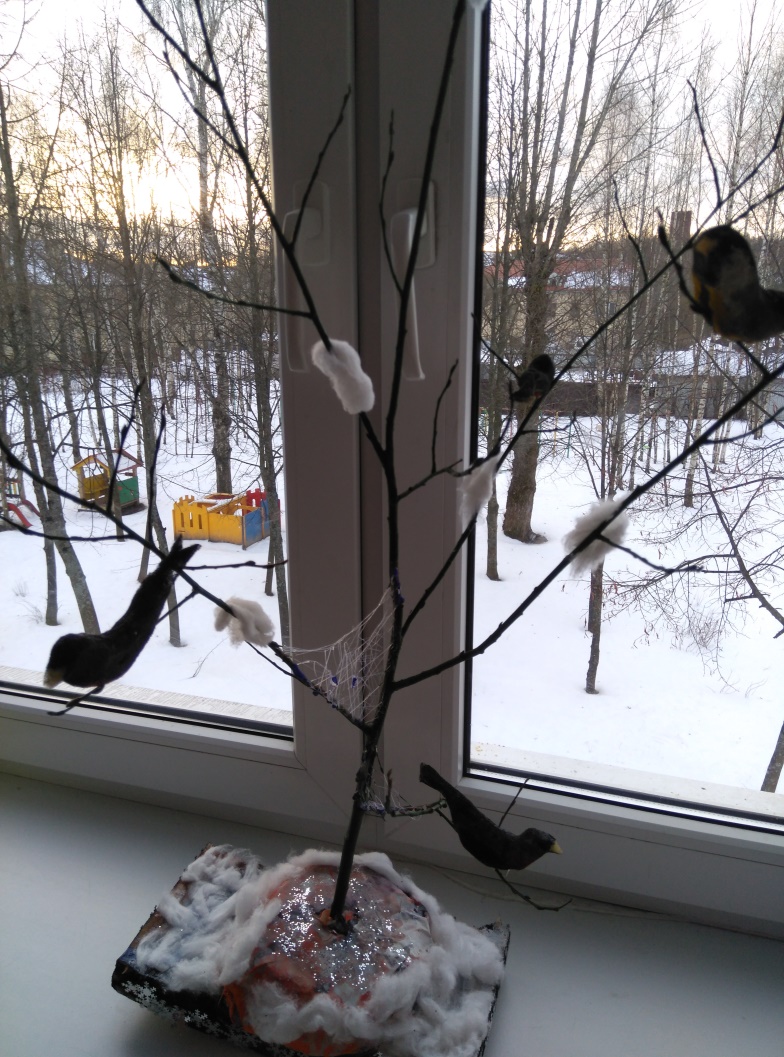 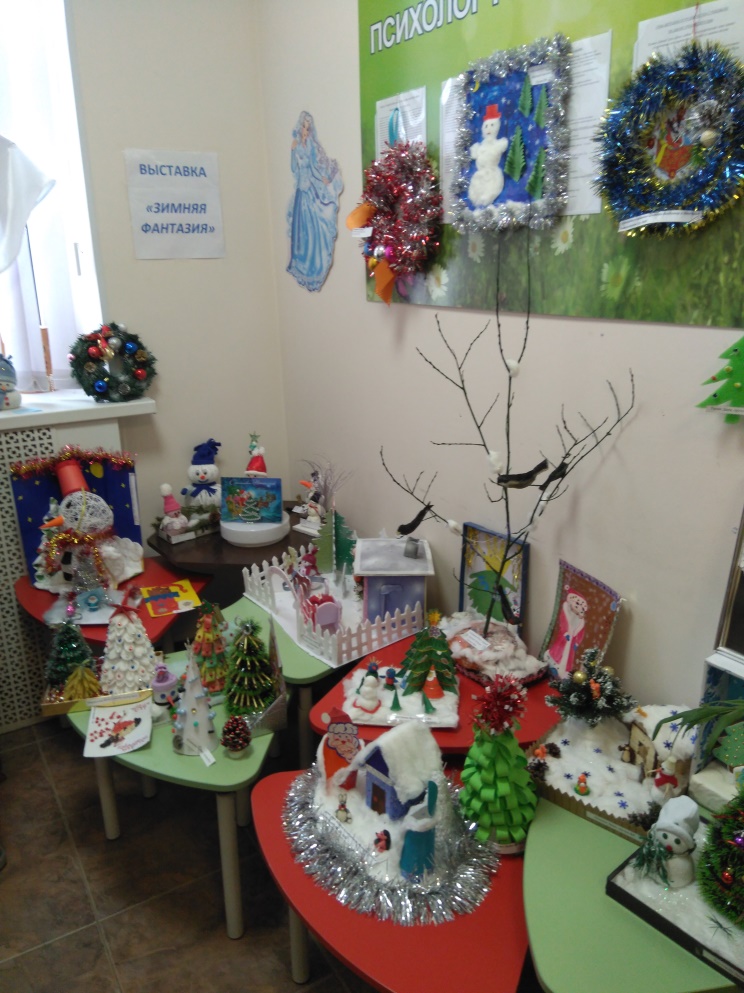 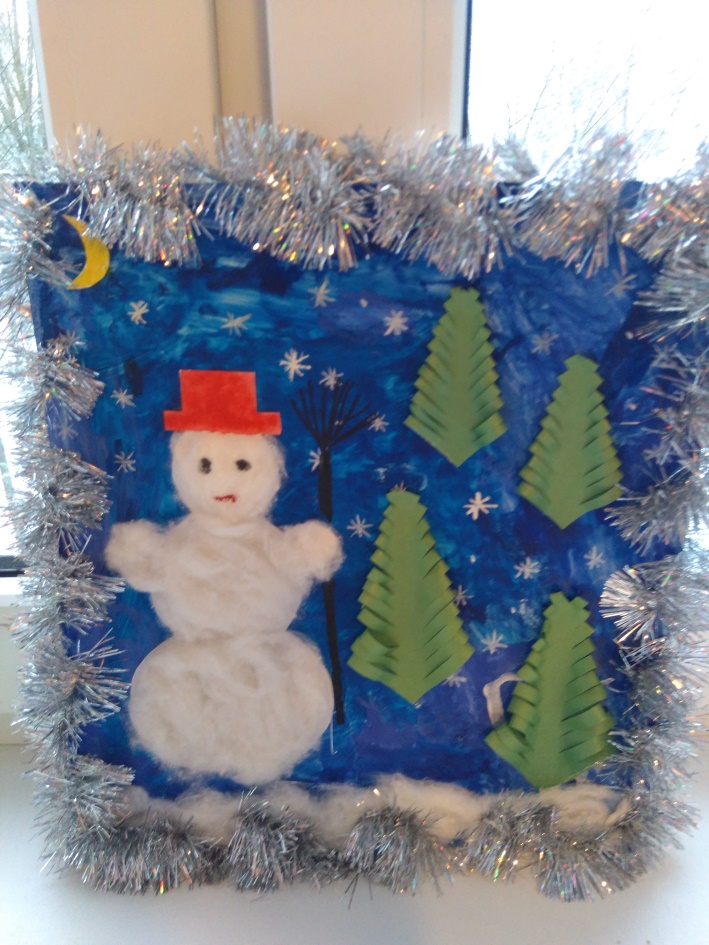 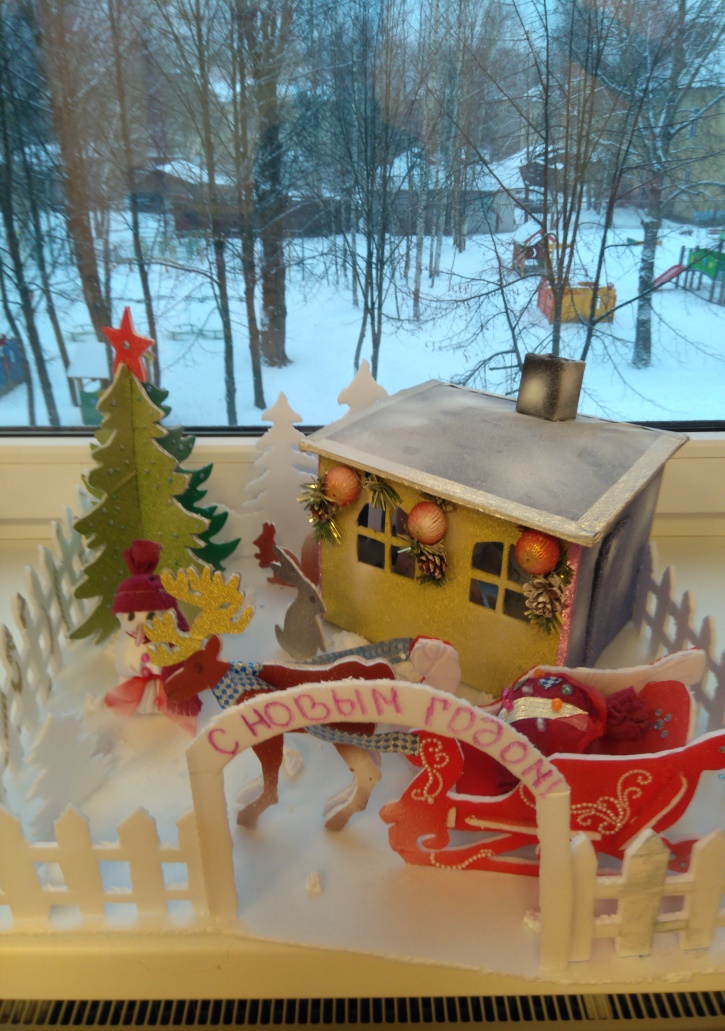 